§1812.  BrucellosisThe commissioner shall, in a manner consistent with the Maine Administrative Procedure Act, Title 5, chapter 375, formulate and implement rules, regulations and methods of procedure generally adopted for the prevention, control and eradication of brucellosis.  [PL 1981, c. 197, §2 (AMD).]Cattle brought into the State may enter pursuant to the provisions of 9 Code of Federal Regulations, Part 78.  [PL 2013, c. 17, §1 (AMD).]For the prevention and control of brucellosis, the commissioner shall continue to conduct recognized tests on all the herds in the State as required to maintain United States Department of Agriculture certification that the State is free of brucellosis. Such tests must be conducted by regularly employed federal or state veterinarians or technicians or authorized veterinarians and tested by the state laboratory. All animals showing a positive reaction to the test must be identified by a "reactor" ear tag and brand and must be slaughtered, except vaccinated animals under 14 months of age.  [PL 2001, c. 572, §40 (AMD).]Officially vaccinated calves, if purebred, must be properly identified by an official ear tag provided by the department or registration papers or tattoo number. Grade animals must be tagged with an official ear tag. All officially vaccinated calves must be tattooed with the official state tattoo mark. Evidence of vaccination must be the official state tattoo mark and either a vaccination ear tag or a tattoo number.  [PL 2001, c. 572, §41 (AMD).]Any person who tampers, with an intent to change or destroy, with a vaccination identification ear tag, official state tattoo mark, tattoo number or the identification on a registration paper shall be subject to a civil penalty of $5,000 for each incident, payable to the State, to be recovered in a civil action.  [PL 1981, c. 197, §2 (NEW).]For the purpose of this section, the term "officially vaccinated" means a vaccination against brucellosis that complies with the requirements for such vaccination established by the United States Department of Agriculture.  [PL 1981, c. 197, §2 (NEW).]SECTION HISTORYPL 1973, c. 42, §2 (AMD). PL 1977, c. 694, §127 (AMD). PL 1981, c. 197, §2 (AMD). PL 1985, c. 545 (AMD). PL 1987, c. 446, §§1,2 (AMD). PL 2001, c. 572, §§40-42 (AMD). PL 2013, c. 17, §§1, 2 (AMD). The State of Maine claims a copyright in its codified statutes. If you intend to republish this material, we require that you include the following disclaimer in your publication:All copyrights and other rights to statutory text are reserved by the State of Maine. The text included in this publication reflects changes made through the First Regular and First Special Session of the 131st Maine Legislature and is current through November 1, 2023
                    . The text is subject to change without notice. It is a version that has not been officially certified by the Secretary of State. Refer to the Maine Revised Statutes Annotated and supplements for certified text.
                The Office of the Revisor of Statutes also requests that you send us one copy of any statutory publication you may produce. Our goal is not to restrict publishing activity, but to keep track of who is publishing what, to identify any needless duplication and to preserve the State's copyright rights.PLEASE NOTE: The Revisor's Office cannot perform research for or provide legal advice or interpretation of Maine law to the public. If you need legal assistance, please contact a qualified attorney.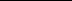 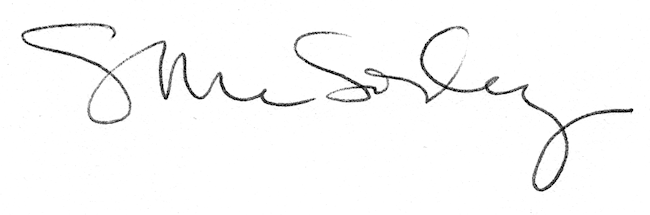 